                Broughton Jewish Lunch Menu 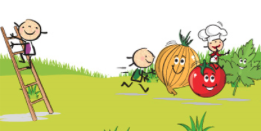                       19th JULY 2021MondayTuesdayMainOptionSAUSAGE ROLLSMEAT WRAPSORCHICKEN SAUSAGESVegetarianCORN SCHNITZELSVEGGIE NUGGETSSideMIXED VEGPASTASWEETCORNCHIPSDessertBISCUITEND OF YEARTREAT!